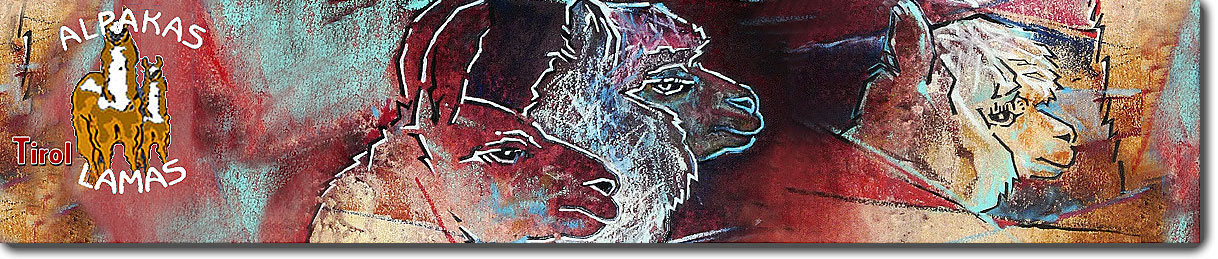 Verein der Tiroler Lama und Alpaka HalterBeitrittserklärungFamilienname: _________________________  Vorname: ____________________________PLZ: _______  Ort: __________________________  Straße: _________________________Betriebsname: _______________________________  Handy: ________________________E-Mail: ____________________________  Homepage: ______________________________Sind Sie LARA Mitglied:	⬜ ja 	⬜ neinIch besitze: 	⬜ Lamas 	⬜ Alpakas	        ⬜ noch keine Tiere / FördererFreiwillige Angaben zum Betrieb:                              ⬜ Wanderung	⬜ Hofführungen	⬜Produkte	⬜Abrichten 	⬜ Verkauf	⬜Deckservice	⬜Beratung	⬜Zu welchem Zweck halten Sie ihre Lamas/Alpakas? 	⬜ Zucht		⬜ Hobby 	⬜ Trekking		⬜ Sonstiges: _______________________________________Ich werde hiermit auf der Homepage www.tirolerlama.at namentlich, mit Ort und Internetadresse (falls vorhanden) als Vereinsmitglied angeführt. ⬜Ich möchte nicht angeführt werden.  ⬜Ich möchte auch in die Whatsapp Gruppe aufgenommen werden.  ⬜Ich trete dem Verein der Lama- und Alpakahalter Tirols als Mitglied bei.Datum, Ort:________________________  Unterschrift:_____________________________Der Mitgliedsbeitrag beträgt jährlich 40,- € und ist bis 31. Januar des laufenden Jahres zu entrichten.Bankverbindung:Raiffeisenbank Hall, Kontoname: Lama und Alpakahalter Tirols, BLZ -  RZTIAT22362, Kontonummer - AT10 3636 2000 0017 9853;Bezeichnung "Lama- und Alpakahalter Tirol".Beitrittserklärung bitte an folgende Adresse:E-Mail:	info@lamatirol.at (Gebhard Thöni)